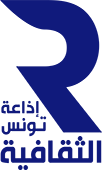 برمجة تغطية الدّورة 30 للمهرجان الدولي لفيلم الهواة بقليبية من 09  إلي 15 أوت 2015البرامج موعد البثّ الصّحفيون  والمنشّطون والمنتجون المحتوىمجلّة المهرجان08.3013.50سماح قصد اللهفوزية الغيلوفي+ فريق الصحفيين والمنشطين والمنتجين *حوصلة برقيّة لفعاليات المهرجان وحوارات مقتضبة مع السينمائيين*تقديم برمجة المهرجان وتسليط الضّوء على أهمّ المواعيدحديث في الصورة14.00 – 15.00سفيان العرفاويناظم الهانيمحللون )  نائلة الغربي – منير الفلاّح –  كمال بن ونّاس )برنامج حواري حول قضايا السينماالسّهرة 01.00 – 02.30سماح قصد الله   حوارات مع ضيوف المهرجان ومرافقة ليليّة للمشاركين والمستمعين بعد يوم من العروض والورشات والنقاشات مواكبات ضمن المساحات التنشيطية" ملفّات ثقافيّة " 10.00 – 12.00" المسائيّة " 17.00 – 20.00" ياسمين على ليل تونس " 22.00 -00.00فريق الصحفيين والمنشطين والمنتجين تدخّلات وفق فعاليات المهرجان وبرنامج العروض والورشات واللّقاءات 